Дворовая территория по адресу: Нижегородская область, г. Дзержинск, ул. Галкина, дома 8А,  8Б, ул. Строителей д. 9А;Все виды работ, предусмотренные локально-сметным расчетом, должны быть выполнены в полном объеме. Благоустройство.1.Состав работ по ремонту асфальтобетонного покрытия:- Планировка площадей;- Уплотнение грунта; - Устройство оснований толщиной 10 см из щебня фракции 40-70 мм;- Устройство покрытия толщиной 5 см из горячих асфальтобетонных смесей плотных мелкозернистых типа АБВ;- Установка дорожного бордюрного камня;- Устройство экопарковки;2.Состав работ по устройству  покрытия для детской и спортивной площадки:- Устройство оснований толщиной 7 см под тротуары из кирпичного или известнякового щебня;- Устройство основания из пескоцементной смеси толщиной 4 см;- Установка тротуарного бордюрного камня- Устройство покрытия из резиновой крошки- Устройство покрытия из тротуарной плитки.3. Установка детского игрового оборудования и МАФ:Озеленение:1. Посадка деревьевПодготовка к благоустройству территорий должна начинаться с согласования земляных работ;- места посадки деревьев определяются Заказчиком. Подрядчик приступает к выполнению работ после получения  предварительной заявки от Заказчика;Высота установки саженцев в яму должна обеспечивать положение корневой шейки на уровне поверхности земли после осадки грунта. При посадке саженцев с обнаженной корневой системой в нижнюю часть посадочных ям засыпается растительный грунт и хорошо утрамбовывается, так, чтобы не было пустот. Саженцы после посадки должны быть обильно политы водой и подвязаны к установленным в ямы кольям.2. Посадка кустарниковПодготовка к благоустройству территорий должна начинаться с согласования земляных работ;Порядок выполнения работ:-планировка территории;-подготовка посадочных мест и посадка кустарника;-при посадке саженцев с обнаженной корневой системой в нижнюю часть посадочных ям и траншей засыпается растительный грунт и хорошо утрамбовывается, так, чтобы не было пустот;-саженцы после посадки должны быть обильно политы водой.3.Устройство газонаУстройство  газона должно начинаться с согласования земляных работ.- газон следует устраивать  на полностью подготовленном и спланированном основании с очисткой от мусора и корневищ;- толщина плодородного слоя для газона обыкновенного принимается 15 см;-  почвогрунт должен иметь сертификат;- в качестве плодородного слоя  рекомендуется использовать торфяной грунт с добавлением речного песка и дерновой земли. Плодородный слой очищается от корней, камней и прочих включений.-  проводить посев вручную с прикатыванием  растительного грунта.- использовать для посева сертифицированные семена газонных трав.- почву поддерживать во влажном состоянии до появления всходов.- травостой к моменту сдачи объекта должен быть равномерным, густым, без проплешин.№Наименование товараЕд. изм.Кол-воВнешний вид1Качалка на пружинешт.1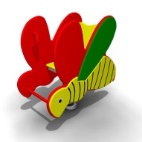 2Качалкашт.1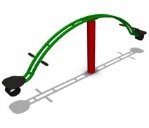 3Качалкашт.1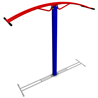 4Качели "Диван-Комфорт"шт.1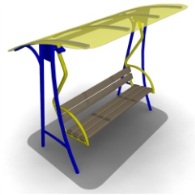 5Подвесшт.1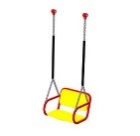 6Карусель 3-х местнаяшт.1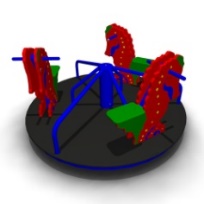 7Песочницашт.1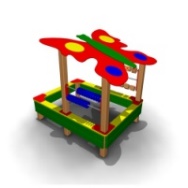 8Домик-беседкашт.1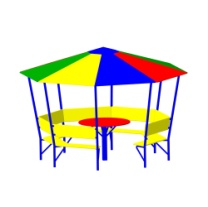 9Домик-беседкашт.1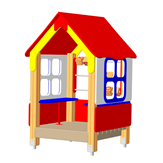 10Игровое оборудованиешт.1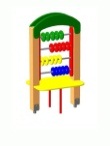 11Спортивное оборудованиешт.1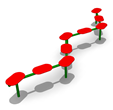 12Спортивное оборудованиешт.1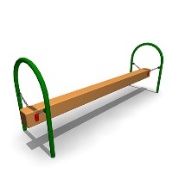 13Скамьяшт.5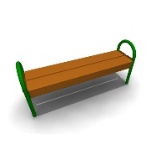 14Скамья со спинкойшт.3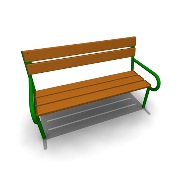 15Скамьяшт.1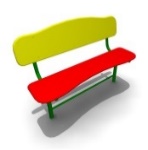 16Скамья полукруглаяшт.4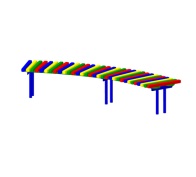 17Стол со скамьейшт.1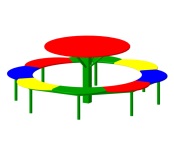 18Урнашт.7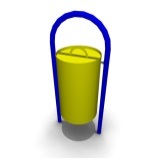 